                                           A Report on              CHARACTERISTICS   OF  INDIGENOUS   RATS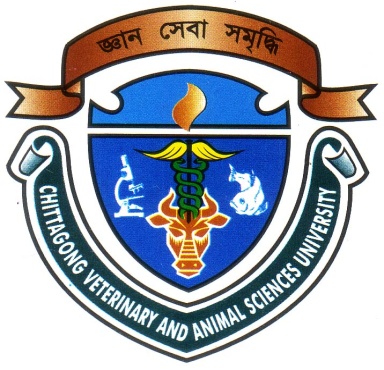          A  Production  Report  Submitted  in Partial Fulfillment of the Requirement for the                                           Degree of  Doctor of Veterinary medicine                                                           A Report submitted by                                                               Roll.No:08/22                                                               Reg.No:365                                                         Intern ID NO:  B – 14                                                         Session: 2007-2008                                                  Faculty of Veterinary MedicineChittagong Veterinary and Animal Sciences UniversityKhulshi, Chittagong-4202                                         A Report on            CHARACTERISTICS   OF  INDIGENOUS   RATS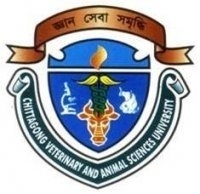                       A  Production  Report  Submitted   as per approved  style  and  content-------------------------------------------                                                      ---------------------------------  (Signature of Author)                                                                      (Signature of Supervisor)Khurshida   Afrin                                                       Dr. Gauranga Ch. ChandaRoll No:  08/22                                                                       Professor and Head,Reg. No:  365                                           Department of Dairy & Poultry Science          Intern ID No:  B-14                                                                 Session:  2007-2008                         Chittagong Veterinary and  Animal Sciences University                                                   Khulshi, Chittagong – 4202                                             List  of  Contents                                            List of pictures                                                                                       List of Tables                                                 Content     Page No.Acknowledgement 06 Abstract 07Chapter - 1: Introduction & Objectives08-10Chapter - 2: Review of literature11 – 13 Chapter – 3: Methods and Materials14Chapter – 4: Result  and  discussion15– 35Breeds, Variety ,  Species  and Strain 15 – 21Body characteristics & Physiological parameters22 – 24Habitats 25 – 26Feeds and feeding  26 – 27Breeding28 - 29 Rats as a pests30Rats as a pray30Intelligence31 – 32Temperament32 – 33Common  diseases of rat’s and their treatment & prevention34 – 35Chapter – 5: Conclusion36Chapter – 6: Referrences37- 39               SL NO.                  Title   Page No.01A rat in a city street0902In 19th century engraving of a Black rat                          0903 Statue of a rat in Patan (Nepal) &  Picture of Rat in Hindu Mythology1004Albino white  rat  1505Cotton rat/ Sigmodon rat1606Sprague- Dawley rat                                                                                                                                                                                                                     1707Wister rat1808Diabetic rat1909Roof rat2010Difference between Black rats and Brown rats2311Different  Living  Area  Of  Wild  Rats2512Laboratory Rats with in a Cages 2613Feeding of Brown rats by Audubon (1852)2714Rat pups2815Photographs from Baghabari (Shirajgonj) crop (paddy) field2916Rats are  Pray Of Pythons  And  Cats3017A rat in a suburb  of Vancouver3018Cats are Playing With Rats3119Mega colon, Ear hematoma and  Bumble foot3320Ivermectin syringe   and     Bath stuff for rats 35SL.No.                       ContentsPage No.1.1Common Inbreed Rat Strains211.2Common Outbreed Rat Strains211.3Common Mutant Rat Strains21